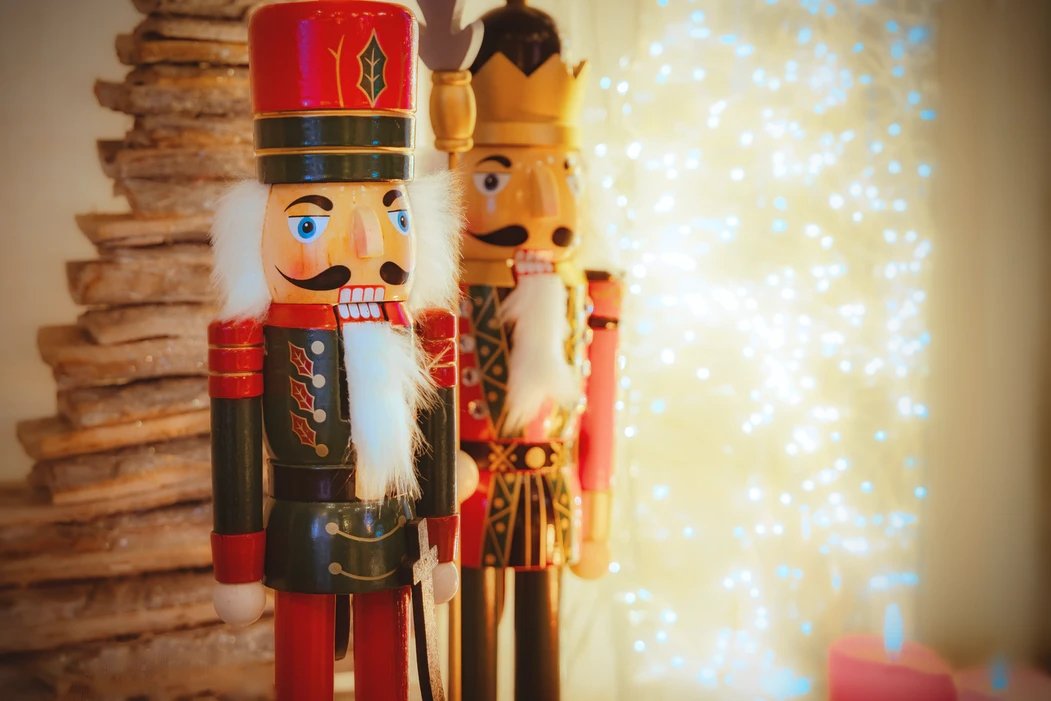 Lo Schiaccianoci e i Tre porcelliniIl Teatro San Carlino in streaming da guardare in famiglia a casa tuaLe feste sono finite, ma è ancora possibile rivivere un po' della magia del Natale con gli stettacoli online di attori e burattini del Teatro San Carlino: The Nutcracker Show (Lo Schiaccianoici) e I Tre Porcellini.Si possono noleggiare per una settimana o acquistare per rivederli ogni volta che vi va.
Una bella idea, in attesa di poter tornare in sala per rivivere tutta la magia del teatro!The Nutcracker Show - https://vimeo.com/ondemand/thenutcrackershowI Tre Porcellini - https://vimeo.com/ondemand/290167/480757095 